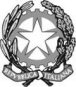 REPUBBLICA ITALIANAIl Consiglio di Statoin sede giurisdizionale (Sezione Terza)ha pronunciato la presenteORDINANZAsul ricorso numero di registro generale 8714 del 2016, proposto da:ARCI Caccia Nazionale, in persona del legale rappresentante p.t., rappresentato e difeso dall'avvocato Marco Orlando C.F. RLNMRC66D24H501Q, con domicilio eletto presso il suo studio in Roma, via Sistina 48;controWorld Wide Fund Nature Ong - WWF, in persona del legale rappresentante p.t., rappresentato e difeso dall'avvocato Michele Pezone C.F. PZNMHL73R12C632R, con domicilio eletto presso Alessio Petretti in Roma, via degli Scipioni, 268/A; nei confronti diRegione Abruzzo non costituito in giudizio; 
Federazione Italiana della Caccia, in persona del legale rappresentante p.t., rappresentato e difeso dagli avvocati Innocenzo Gorlani C.F. GRLNCN37L29B157B, Claudio Chiola C.F. CHLCLD38D09H501K, con domicilio eletto presso Claudio Chiola in Roma, via della Camilluccia, 785; per la riformadell'ordinanza cautelare del T.A.R. per l’Abruzzo, sede di l’Aquila, n. 244/2016, resa tra le parti;Visto l'art. 62 cod. proc. amm;Visti il ricorso in appello e i relativi allegati;Visti tutti gli atti della causa;Visti gli atti di costituzione in giudizio di World Wide Fund Nature Ong - WWF e di Federazione Italiana della Caccia;Vista la impugnata ordinanza cautelare del Tribunale amministrativo regionale di accoglimento della domanda cautelare presentata dalla parte ricorrente in primo grado;Viste le memorie difensive;Relatore nella camera di consiglio del giorno 15 dicembre 2016 il Cons. Pierfrancesco Ungari e uditi per le parti gli avvocati Marco Orlando, Alessio Petretti su delega di Michele Pezone e Claudio Chiola;Ritenuto che:- le considerazioni sul Key Concepts document relativo alla direttiva 79/409/CEE, concernenti la cacciabilità nel periodo di “sovrapposizione teorica” al periodo “sensibile” (di migrazione prenuziale e di riproduzione), così come la peculiarità della Regione Abruzzo (in ragione della forte incidenza di aree naturali protette, nelle quali è vietata l’attività venatoria), non possono impedire l’applicazione del principio di precauzione, anche se comportano l’esigenza di una motivazione specifica a supporto delle limitazioni che vengano imposte;- in questa prospettiva, le motivazioni addotte dalla Regione Abruzzo non appaiono idonee a superare le valutazioni espresse dall’ISPRA col parere prot. 40098 in data 5 luglio 2016;Ritenuto, pertanto, che:- riguardo al prolungamento della caccia alla specie Beccaccia oltre il 31 dicembre 2016 e fino al 19 gennaio 2017, le conclusioni del TAR si sottraggono alle censure dedotte;- viceversa, riguardo al medesimo prolungamento riguardo alle altre specie in questione (Cesena, Tordo bottaccio e Tordo sassello), il parere ISPRA indica una data di chiusura al 10 gennaio 2017, e pertanto l’appello cautelare può essere parzialmente accolto, limitatamente alla riduzione dell’effetto sospensivo del calendario venatorio impugnato, che di conseguenza riassume efficacia ai fini della cacciabilità delle specie predette nel periodo 1° - 10 gennaio 2017;P.Q.M.Il Consiglio di Stato in sede giurisdizionale (Sezione Terza) accoglie parzialmente l'appello cautelare (Ricorso numero: 8714/2016) e, per l'effetto, in parziale riforma dell'ordinanza impugnata, respinge l'istanza cautelare proposta in primo grado per quanto riguarda la cacciabilità delle specie Cesena, Tordo bottaccio e Tordo sassello dal 1° al 10 gennaio 2017, ferma restando la sospensione dell’efficacia del calendario venatorio riguardo alla cacciabilità di dette specie dopo la data del 10 gennaio 2017 e della specie Beccaccia oltre la data del 31 dicembre 2016.Spese compensate.La presente ordinanza sarà eseguita dall'Amministrazione ed è depositata presso la segreteria della Sezione che provvederà a darne comunicazione alle parti.Così deciso in Roma nella camera di consiglio del giorno 15 dicembre 2016 con l'intervento dei magistrati:Marco Lipari, PresidenteCarlo Deodato, ConsigliereManfredo Atzeni, ConsiglierePierfrancesco Ungari, Consigliere, EstensoreRaffaello Sestini, ConsigliereL'ESTENSOREIL PRESIDENTEPierfrancesco UngariMarco LipariIL SEGRETARIOIL SEGRETARIOIL SEGRETARIO